РОССИЙСКАЯ ФЕДЕРАЦИЯ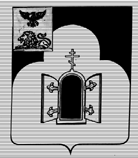 БЕЛГОРОДСКАЯ ОБЛАСТЬМУНИЦИПАЛЬНЫЙ РАЙОН «ЧЕРНЯНСКИЙ РАЙОН»МУНИЦИПАЛЬНЫЙ СОВЕТ ЧЕРНЯНСКОГО РАЙОНА                                     Сорок девятая                                  сессия второго созываР Е Ш Е Н И Е13 декабря 2017 г.	                                                                                  № 501 О признании утратившим силу решения Муниципального совета Чернянского района от 02.04.2009 г. № 188 «Об увековечении памяти выдающихся людей Чернянского района»Руководствуясь действующим законодательством о местном самоуправлении, Муниципальный совет Чернянского района решил:1. Признать утратившим силу решение Муниципального совета Чернянского района от 02.04.2009 г. № 188 «Об увековечении памяти выдающихся людей Чернянского района».2. Разместить настоящее решение в сети Интернет на официальном сайте органов местного самоуправления Чернянского района (подраздел «Решения» раздела «Муниципальный совет» (адрес сайта: http://www.admchern.ru).3. Ввести в действие настоящее решение со дня его официального опубликования в соответствии с частью 2 настоящего решения.4. Контроль за выполнением настоящего решения возложить на постоянную комиссию Муниципального совета Чернянского района по законности, нормативной и правовой деятельности, вопросам местного самоуправления.Председатель Муниципального совета Чернянского района                                                                     С.Б.Елфимова